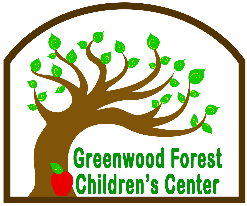 GREENWOOD FOREST CHILDREN'S CENTER REGISTRATION 2018-2019110 SE Maynard Rd.     Cary, NC 27511Date Received   			 	# Received   			 	Date Enrolled 				GFBC Member  			              Age level/Days of week 			Registration Fee Pd.  $			New Student 				Activity Fee Pd. $			       Tuition Pd. $					              Cash Amt. $			               Check #   			       Refunds Pd.  $				Drop date 		  Reason for drop 										        Above space is for GFCC Office use only.Child's Name __________________________________ Name he/she uses ___________________________Birthdate 				  Male 		  Female 	  Race  	 (for purposes of non-profit status only) Mom’s Name 						  Dad’s Name  						Address ___________________________                 ______ City______________________ Zip_     _______Cell # Mom ____				     ____   Cell # Dad _____                          	           		        Mom’s E-mail ________________			   Dad’s E-mail  						Mom’s Employer  					  Dad’s Employer  						Mom’s Work #  					  Dad’s Work #  						Parental Status:  Single parent_____ Married_____ Comments:____		   ______________________Brother(s) _________		______________ Age____ Sister(s)__________         ____________ Age_____                 _____________	        __________ Age____             _______          ________________Age_____Emergency Information   (please print)Two contacts as a back-up when parents cannot be reached:1.___________________________(Relationship)________Phone________         ____  Cell ___           __________2.___________________________(Relationship)________Phone______         ______  Cell ______           _______Has your child had previous preschool experience?____                          _  How long?_______            _______Where?________________________________________                    ________________________________Are you aware of any special needs your child may have? _          __ Have these been evaluated?_              __  If yes, who did the evaluation? ____________                                               ____________________________Does your child have an IEP (Individualized Educational Plan)? _________  If so, registration confirmation is tentative until the director is able to read the IEP and determine if GFCC is able to meet the needs of your child.Are you willing to provide transportation and chaperone field trips if needed?		Yes		NoDietary restrictions (religious, cultural, etc.) 										Religious affiliation (used only for possible classroom cultural experiences & non-profit status) 						Please list any food allergies your child has 										Medications required for allergy  											List any other allergies or medical conditions 									I give permission for my child to take all field trips with his/her class with the understanding that I will be notified before the event.	Signature_____________________________________ Date ___________________I give permission for _____________________ to be included in group photos taken at school or on field trips. These will be used on our web site & literature for the purpose of promoting the Greenwood Forest Children's Center programs or to decorate our school bulletin boards.  No names or other identification will be shown.		Signature _____________________________________Date_______________	Please read and initial each item below:___________ Registration Fee—I understand that the registration fee is non-refundable unless I move 25 miles or more out of the Cary area.___________ Tuition—I understand that tuition payments are due on the 1st and late on the 10th with a $10.00 late fee changed on the 11th.  If payment is not made by the 15th, you will be contacted by the office.  Failure to keep your account current may result in student dismissal.  September tuition is due August 1st and the school finishes with May’s tuition being paid on April 1st.____________ Activity Fee—I understand that a once a year Activity Fee covers the majority of the cost of my child’s Field Trips, Resource people, T-shirts, Handwriting Without Tears, etc. as needed per age level.____________ Potty Training—I understand that my child must be completely potty trained, meaning that in the 3s, 4s and T-K classes there are no diapers or pull-ups and my child can take care of toileting needs with minimal assistance from a teacher.___________ Immunizations Required--GFCC requires all its students to be immunized.  This is for the safety of all children, pregnant mothers, and infants.  The only exception is a medical exemption where a child has a valid allergy to something in the vaccine.  A doctor’s note is required for this exemption.  A copy of updated and current shot records should be in the school office within 30 days of the first day that the student starts attending school. ____________ Medical Emergency—In the event of an emergency, I give permission for GFCC to secure immediate attention and treatment if I cannot be reached.  I agree to be financially responsible for any cost not covered by the GFCC Student Accident Insurance Policy.I agree to abide by all the policies of Greenwood Forest Children’s Center and understand that failure to do so may result in my child’s dismissal.  ____________________________________________       SignaturePLEASE INDICATE YOUR CHOICE:  (Number your order of preference)		                                                                                                                 							          Hours               Tuition2-Day-2’s                     TTh	                           ______________		9:20 –12:20	      $165.003-Day-2’s                     MWF                               ______________		9:20 --12:20	      $205.003-Day-Older 2’s	 MWF                             ______________	      9:20 –12:20	      $205.002-Day-3’s                     TTh                               ______________		9:00 --12:30	      $180.003-Day-3’s                     MWF                             ______________	      9:00 – 12:30	      $220.004-Day-3’s                     Tu-F                              ______________                9:00 --12:30          $265.003’s/4’s Combination     MTWTh                         ______________		9:00 --12:30	      $265.00 3-Day-4's	 MWF                             ______________		9:00 --  1:00	      $230.005-Day-4's	 Mon-Fri                         ______________		9:10 –  1:10	      $310.00TK	 Mon-Fri                         ______________		9:00 --  1:00          $310.00Registration Fee:  $105.00 to GFCCActivity/Supply Fees:  All 2’s---$20, All 3’s---$40, All 4’s---$70, All TK---$90 (Due with first month’s tuition)